ГОСУДАРСТВЕННОЕ АВТОНОМНОЕ ПРОФЕССИОНАЛЬНОЕ ОБРАЗОВАТЕЛЬНОЕ УЧРЕЖДЕНИЕ ЧУКОТСКОГО АВТОНОМНОГО ОКРУГА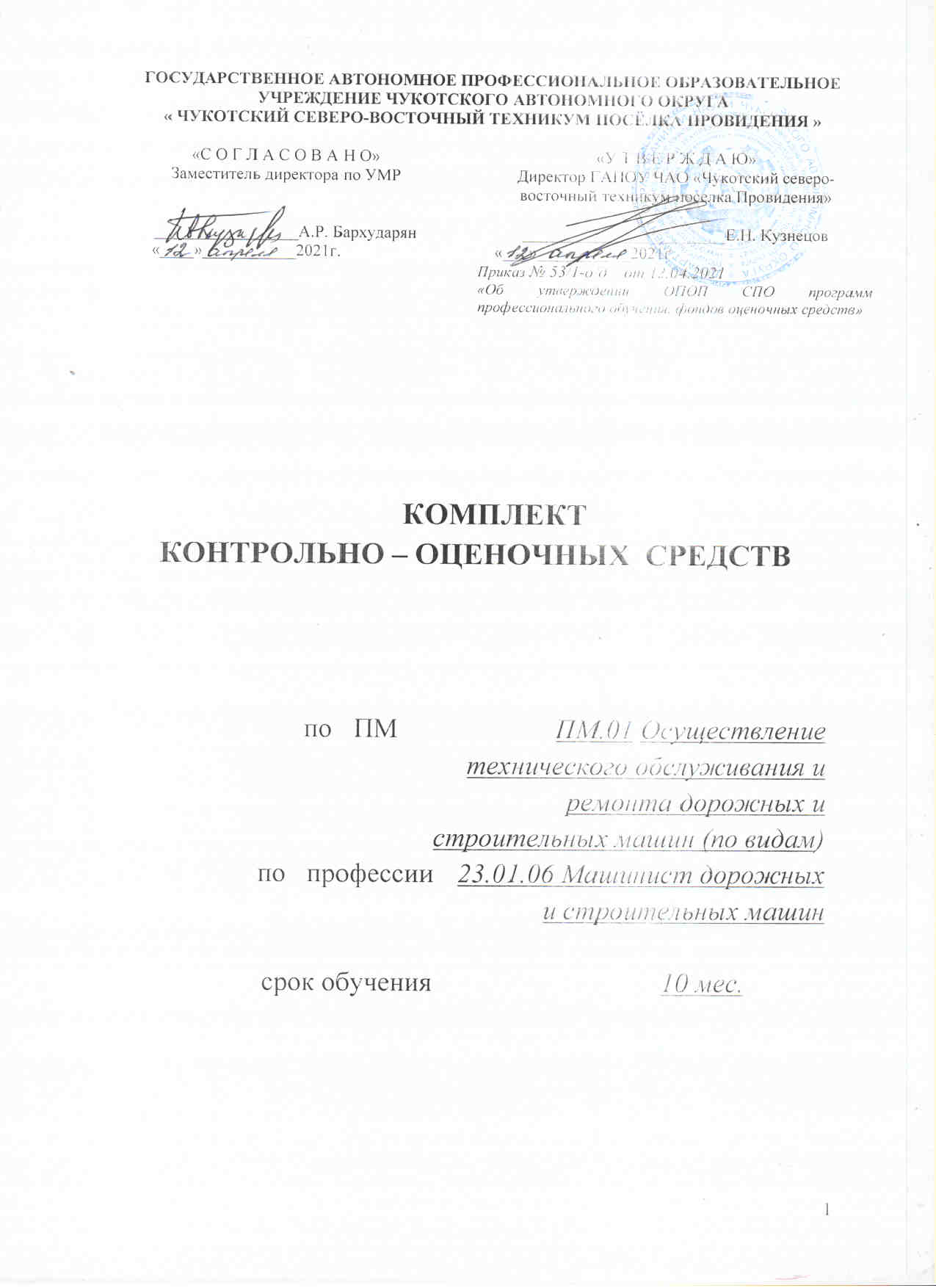 « ЧУКОТСКИЙ СЕВЕРО-ВОСТОЧНЫЙ ТЕХНИКУМ ПОСЁЛКА ПРОВИДЕНИЯ »КОМПЛЕКТ КОНТРОЛЬНО – ОЦЕНОЧНЫХ СРЕДСТВпо	ПМ		ПМ.01 Осуществление технического обслуживания и ремонта дорожных истроительных машин (по видам)по	профессии	23.01.06 Машинист дорожныхи строительных машинсрок обучения	10 мес.Общие положенияРезультатом освоения профессионального модуля ПМ.01. Осуществление технического обслуживания и ремонта дорожных и строительных машин является готовность обучающегося к выполнению вида профессиональной деятельности по осуществлению технического обслуживания и ремонта дорожных и строительных машин и составляющих его профессиональных компетенций:общих компетенций, формирующихся в процессе освоения ПМ.01в целом:Формой аттестации по профессиональному модулю является экзамен (квалификационный). Итогом экзамена является однозначное решение: «вид профессиональной деятельности освоен, / не освоен».Формы промежуточной аттестации по профессиональному модулю Таблица 1Результаты освоения модуля, подлежащие проверке:Профессиональные и общие компетенцииВ результате контроля и оценки по профессиональному модулю осуществляется комплексная проверка следующих профессиональных и общих компетенций:Таблица 2Таблица 3Таблица 4Иметь практический опыт – уметь – знатьВ результате изучения профессионального модуля обучающийся должен:иметь практический опыт:ПО 1 -	разборки узлов и агрегатов дорожно-строительных машин и тракторов, подготовка их к ремонту;ПО 2 - обнаружения и устранения неисправностей.уметь:У 1- выполнять основные операции технического осмотра;У 2 - выполнять работы по разборке и сборке отдельных сборочных единиц и рабочих механизмов;У 3 - применять ручной и механизированный инструмент;У 4 - снимать и устанавливать несложную осветительную арматуру;знать:З 1 - назначение, устройство и принцип работы дорожно-строительных машин;З	2	-	систему	технического	обслуживания	и	ремонта	дорожных	и строительных машин;З 3 - способы выявления и устранения неисправностей;З 4 - технологию выполнения ремонтных работ, устройство и требования безопасного пользования ручным и механизированным инструментом;З 5 - эксплуатационную и техническую документацию;З 6 - требования безопасности труда при наладке, техническом обслуживании и ремонте технологического оборудования.Оценка освоения теоретического курса профессионального модуля (МДК)Общие положенияОсновной целью оценки теоретического курса профессионального модуля является оценка умений и знаний.Оценка	теоретического	курса	профессионального	модуля осуществляется с использованием следующих форм и методов контроля:опрос устный и письменный, тестирование, решение кейсов, контрольная работа, практические работы.Промежуточная аттестация - дифференцированный зачёт.Оценка теоретического курса профессионального модуля предусматриваетЗадания для оценки освоения МДК 01.01.: Задание 1Проверяемые результаты обучения:З 1 - назначение, устройство и принцип работы дорожно-строительных машин;Текст задания №1: Контрольная работа.Материал для преподавателя содержит эталоны ответов, для учащихся текст задания выдается без эталонов.Выберите правильный ответ:Какая деталь не входит в кривошипно-шатунный механизм двигателя?: а) коленчатый вал;б) поршень; в) шатун;г) толкатель эталон: гКакой механизм даёт импульс вращения коленчатому валу?:а) распределительный вал через распределительную шестерню; б) первичный вал коробки передач через муфту сцепления;в) поршень через шатун. эталон: вВставить пропущенные операции при демонтаже двигателя с машины:слить масло с картера; 2. …отсоединить двигатель от радиатора (снять верхний и нижний патрубки)снять карданный вал;снять коробку перемены передач; 6. …7. кран-балкой снять двигатель.эталон: 2-слить охлаждающую жидкость из радиатора, 6-снять болты крепления двигателя к раме.Детали, передающие движение от распределительного вала клапанам: а) толкатель, шток, вилка, выжимной подшипник;б) толкатель, штанга, коромысло;в) поршень, шток, разжимной кулак.Эталон: бКакие	из	перечисленных	деталей	входят	в	устройство	муфты сцепления?а) вилка переключения; б) вилка выключения;в) подвижная шестерёнчатая муфта; г) подвижная муфта выключения; д) рычаг переключения;е) рычаг выключения. эталон: б, г, е	Какой вал лишний в коробке перемены передач? а) ведущий;б) распределительный; в) вал заднего хода;г) промежуточный; д) вал быстрого ходаэталон: б, дКак движется коромысло газораспределительного механизма?: а) вращается;б) движется поступательно;в) движется возвратно-поступательно; г) качается.эталон: гКакая операция лишняя в разборке заднего моста?: а) сливают масло;б) снимают патрубки; в) отсоединяют тягу; г) вскрывают картер;д) демонтируют ведущий вал. эталон: б, вНазначение коробки перемены передач: а) для снижения скорости движения; б) для изменения скорости поворота; в) для торможения бульдозера;г) для ступенчатого изменения скорости; д) для изменения направления движения. эталон: гПри какой температуре охлаждающей жидкости открывается клапан термостата?:а) 71оС б) 81оС в) 91оСэталон: аДля чего служит кривошипно-шатунный механизм двигателя ?: а) для преобразования вращательного движения коленвала впоступательное движение бульдозера;б) для преобразования вращательного движения коленвала в поступательное движение поршня;в)		для преобразования вращательного движения коленвала в возвратно-поступательное движение поршня;д) для преобразования возвратно-поступательного движения поршня во вращательное движение коленвала;эталон: дВосстановите последовательность работы муфты сцепления: 1.подвижная муфта перемещается вперёд по валу;2.рычаги выключения поворачиваются в вилках; 3.выжимным подшипником давит на рычаги выключения;отводят нажимной диск от ведомого диска;муфта сцепления выключается; 6.вилка выключения поворачивается; 7.ведомый диск освобождается;8.давит на муфту выключения; эталон: 6, 8, 1, 3, 2, 4, 7, 5Какой механизм предназначен для своевременного открытия и закрытия клапанов цилиндра:а) кулисный;б) кривошипно-шатунный; в) червячный;г) газораспределительный; д) реечныйэталон: г	Какая передача не участвует в приводе распределительного вала?: а) цепная;б) зубчатая; в) ремённая; г) червячная;д) фрикционная. эталон: г, дОпределить механизм по описанию его работы:Вначале вращается диск, затем вращается один вал, через первую цилиндрическую пару шестерён вращается второй вал, через вторую цилиндрическую пару шестерён вращаются третий и четвертый валы.а) главная передача заднего ведущего моста;б) главная передача переднего ведущего моста:в) раздаточная коробка;г) коробка перемены передач. эталон: гКритерии оценки усвоения знаний:Критерии оценки усвоения знаний:Производится оценка индивидуальных образовательных достижений по результатам контрольной работы.Процент результативности (правильных ответов)Задание 2Проверяемые результаты обучения:З 1 - назначение, устройство и принцип работы дорожно-строительных машин;З 3 - способы выявления и устранения неисправностей;Тест к заданию № 2Материал для преподавателя содержит эталоны ответов, для учащихся текст задания выдается без эталонов.Выберите правильный ответ:Какие режущие ножи устанавливаются на бульдозерный отвал: а) нижний и два верхних;б) верхний и два нижних; в) средний и два боковых;г) горизонтальный и два вертикальных.эталон: вКак увеличивают долговечность режущих кромок ножей бульдозерного отвала?:а) наплавляют свинцом; б) наплавляют оловом;в) наплавляют сормайтом или сталинитом; г) наваривают победитовые пластины.эталон: вС помощью каких крепёжных деталей закреплены ножи на отвале?:шпилек;заклёпок; 3.стопорных колец; 4.болтов;стопорных втулок;стальных пальцев со шплинтами. эталон: 4Назначение уширителей:а) для взламывания асфальтовых покрытий;б) для разработки смёрзшихся материалов и грунтов; в) для улучшения планирующих свойств бульдозера;г) для увеличения призмы волочения и производительности бульдозера;д) для производительной разработки лёгких грунтов и сыпучих материаловэталон: г, дКакие съёмные дополнительные рабочие органы предназначены для формирования и планировки вертикальных стенок выемок и насыпей при сооружении дорог?а) открылки; б) удлинители;в) кирковщики; г) откосники; д) рыхлители; е) уширители.эталон: гКакие дополнительные рабочие органы отсутствуют на бульдозере- погрузчике?а) отвал;б) грузовые вилы; в) грузовой крюк; г) ковш;д) грейфер;е) обратная лопата. эталон: еКакой привод рабочих органов имеют современные бульдозеры: а) пневматический;б) механический;в) гидропневматический; г) гидравлический.эталон: гКаким устройством управляются рабочие органы бульдозеров? а) пневмоусилителями;б) гидровакуумными усилителями; в) гидроусилителями;г) гидрораспределителями. эталон: гКритерии оценки усвоения знаний:Производится оценка индивидуальных образовательных достижений по результатам теста.Процент результативности (правильных ответов)Проверяемые результаты обучения:У 2 - выполнять работы по разборке и сборке отдельных сборочных единиц и рабочих механизмов;У 3 - применять ручной и механизированный инструмент;У 4 - снимать и устанавливать несложную осветительную арматуру;Текст задания № 3:Лабораторная работа по теме: Разборка и сборка двигателей Д-245 и ЯМЗ-238Выполнить работу в соответствии с технологической картой и составить отчет.Уровень сформированности умений оценивается по пятибалльной системе в процессе выполнения работы (наблюдения за деятельностью обучаемых) и проверке представляемых отчетов.Задание 4Проверяемые результаты обучения:З	2	-	систему	технического	обслуживания	и	ремонта	дорожных	и строительных машин;З 3 - способы выявления и устранения неисправностей;З 4 - технологию выполнения ремонтных работ, устройство и требования безопасного пользования ручным и механизированным инструментом;Текст задания № 4: Контрольная работа.Материал для преподавателя содержит эталоны ответов, для учащихся текст задания выдается без эталонов.Выберите правильный ответ:Какова периодичность ТО-1: а) через 240 моточасов;б) через 480 моточасов; в) через 100 моточасов; г) через 60 моточасов; д) через 960 моточасов.эталон: гПри каком ТО производится замена масла в двигателе бульдозера?: а) ЕТО (ЕО);б) ТО-1;в) ТО-2;г) ТО-3; д) СО.эталон: вВставить пропущенные операции технического обслуживания дорожно- строительных машин:очистка от грязи, пыли; 2. …03.регулировка механизмов и агрегатов; 4.частичная разборка5. …эталон: 2-мойка, 5-протяжка крепленийМероприятия ремонта: а) очистка от грязи;б) замена изношенных деталей; в) регулировка зазоров;г) мойка.Эталон: бКакие из перечисленных операций входят в мероприятия ТО-1?а) регулировка тепловых зазоров в клапанных механизмах двигателя; б) замена масла в картере коробки перемены передач;в) регулировка магнето;г) регулировка свободного хода педали муфты сцепления; д) замена фильтрующих элементов масляных фильтров;е) регулировка давления впрыска топлива форсунок. эталон: а, д.Какая операция не выполняется при ежедневном ТО?:а) регулировка тепловых зазоров в клапанных механизмах двигателя; б) замена масла в картере коробки перемены передач;в) регулировка магнето;г) регулировка свободного хода педали муфты сцепления; д) замена фильтрующих элементов масляных фильтров;е) регулировка давления впрыска топлива форсунок. эталон: никакаяКакие мероприятия выполняются при ТО-2? :а) регулировка тепловых зазоров в клапанных механизмах двигателя; б) замена масла в картере коробки перемены передач;в) регулировка магнето;г) регулировка свободного хода педали муфты сцепления; д) замена фильтрующих элементов масляных фильтров;е) регулировка давления впрыска топлива форсунок эталон: а,в,дКакие из перечисленных операций не выполняются при регулировке зазоров в муфте сцепления?:а) выставление поршня 1-го цилиндра в положение ВМТ конца такта сжатия;б) открытие лючка корпуса;в) прокручивание регулировочного винта коромысла; г) проворачивание коленчатого вала;д) установка шестерён по меткам. эталон: а, в, дКак контролируется расход масла для дорожно-строительной машины?: а) актом списания;б) расходной ведомостью; в) приёмо-сдаточным актом; г) заправочной ведомостью.эталон: гКакая	операция	лишняя	при	проверке	уровня	масла	в	картере двигателя?:а) протирка щупа;б) осмотр направляюшей обоймы щупа; в) осмотр рисок на щупе;г) мойка щупа в дизельном топливе. эталон: гКак определяют уровень охлаждающей жидкости в радиаторе?: а) мерной линейкой (щупом);б) по рискам на верхнем бачке радиатора;в) визуальным осмотром при открытой пробке горловины; г) по уровнемеру.эталон: вКакие из перечисленных операций входят в ЕО?: а) внешний осмотр;б) прослушивание; в) замена масел;г) протяжка креплений; д) проверка на ощупь; е) очисткаэталон: а, б, г, д, е.С каким ТО совмещают сезонное обслуживание?: а) ЕО;б) ТО-1;в) ТО-2;г) ТО-3.эталон: вПри каком ТО заменяют на бульдозере все летние жидкости на зимние?: а) ЕО;б) ТО-1;в) ТО-2;г) ТО-3; д) СО.эталон: дВосстановите последовательность замены масла в картере двигателя: 1.заменить масляный фильтр;слить отработанное масло в ёмкость;слить промывочное масло в специальную ёмкость; 4.открыть пробку заливного отверстия;5.запустить двигатель на 15-20 минут; 6.выставить бульдозер на ровную площадку; 7.залить промывочное масло;открутить сливную пробку поддона картера;залить свежее масло и запустить двигатель. эталон: 6,4,8,2.7,5,3,1,9Критерии оценки усвоения знаний:Критерии оценки усвоения знаний:Производится оценка индивидуальных образовательных достижений по результатам теста.Процент результативности (правильных ответов)Задание 5Проверяемые результаты обучения:У 1- выполнять основные операции технического осмотра;У 2 - выполнять работы по разборке и сборке отдельных сборочных единиц и рабочих механизмов;У 3 - применять ручной и механизированный инструмент;У 4 - снимать и устанавливать несложную осветительную арматуру;Текст	задания	№	5:	Миникейсы	по	теме	«Технология	проведения технического обслуживания и ремонта дорожных и строительных машин»Каждому	учащемуся	выдается	отдельное	задание	в	виде	миникейса (приложение1)Уровень сформированности умений оценивается по пятибалльной системе в процессе выполнения работы (наблюдения за деятельностью обучаемых) и проверке представляемых отчетов.Задание 6Проверяемые результаты обучения:З 3 - способы выявления и устранения неисправностей;З 4 - технологию выполнения ремонтных работ, устройство и требования безопасного пользования ручным и механизированным инструментом;Тест к заданию № 6.Материал для преподавателя содержит эталоны ответов, для учащихся текст задания выдается без эталонов.Выберите правильный ответ:Вариант №1Перечислить основные неисправности кривошипно-шатунного механизма: а) стучат клапана;б) лопнула гильза цилиндра; в) стучит поршневой палец;г) износ кулачков распределительно вала; д) износ вкладышей.эталон: б, в, д.Основные признаки износа вкладышей коленчатого вала: а) глухой стук в нижней части блок-картера;б) тонкий металлический стук в головке блока цилиндров; в) падение давления масла в главной масляной магистрали; г) черный дым из выхлопной трубы;д) «выстрелы» в глушитель или воздухоочиститель.эталон: а, в, г.При какой неисправности из выхлопной трубы на прогретом двигателе идёт белый дым:износ шатунных и коренных вкладышей;износ клапанов; 3.лопнула гильза цилиндра;прогорела прокладка головки блока цилиндров;распределительные шестерни установлены не по меткам;ослабла головка блока цилиндров. эталон: 4Основные признаки неисправности коробки перемены передач: а) шум в работе;б) сложность переключения передач;в) при включении передачи бульдозер стоит на месте.Эталон: а, б.Какие из перечисленных операций входят в регулировку зазора в главной передаче?а) слив масла из картера;б) установка регулировочных прокладок; в) прокручивание регулировочных гаек; г) прокручивание коленчатого вала;д) установка по меткам; эталон: а, в.Как производится регулировка давления впрыска топлива форсунок? а) вручную с применением слесарных тисов;б) регулировочным винтом; в) на специальном стенде; г) не производится.эталон: вО какой неисправности свидетельствует тонкий металлический стук в головке блока цилиндров на прогретом двигателе?:а) износ поршневых колец; б) износ поршневых пальцев; в) большой зазор в клапанах;г) нет зазора в клапанном механизме. эталон: вКакие	из	перечисленных	неисправностей	не	влияют	на	работу бульдозерной навески?а) высокая температура охлаждающей жидкости двигателя; б) низкое давление в системе смазки двигателя;в)	низкое	давление	срабатывания	предохранительного	клапана гидрораспределителя;г) подтекание масла из силового цилиндра. эталон: в, гВариант №2Выберите правильный ответ:Перечислить основные неисправности газораспределительного механизма: а) стучат клапана;б) лопнула гильза цилиндра; в) стучит поршневой палец;г) износ кулачков распределительно вала; д) износ вкладышей.эталон: а, г.Основные признаки износа клапанов:а) глухой стук в нижней части блок-картера;б) тонкий металлический стук в головке блока цилиндров; в) падение давления масла в главной масляной магистрали; г) черный дым из выхлопной трубы;д) «выстрелы» в глушитель или воздухоочиститель. эталон: дПри какой неисправности из выхлопной трубы на прогретом двигателе идёт чёрный дым:износ шатунных и коренных вкладышей;износ поршневых колец; 3.лопнула гильза цилиндра;прогорела прокладка головки блока цилиндров;распределительные шестерни установлены не по меткам;ослабла головка блока цилиндров. эталон: 2Основные признаки неисправности муфты сцепления: а) шум в работе;б) сложность переключения передач;в) при включении передачи бульдозер стоит на месте.Эталон: б, в.Какие из перечисленных операций входят в регулировку зазора в главной передаче?а) слив масла из картера;б) установка регулировочных прокладок; в) прокручивание регулировочных гаек; г) прокручивание коленчатого вала;д) установка по меткам; эталон: а, в.Как производится регулировка давления впрыска топлива форсунок? а) вручную с применением слесарных тисов;б) регулировочным винтом; в) на специальном стенде; г) не производится.эталон: вО какой неисправности свидетельствует тонкий металлический стук в головке блока цилиндров на прогретом двигателе?:а) износ поршневых колец; б) износ поршневых пальцев; в) большой зазор в клапанах;г) нет зазора в клапанном механизме. эталон: вКакие	из	перечисленных	неисправностей	не	влияют	на	работу бульдозерной навески?а) высокая температура охлаждающей жидкости двигателя; б) низкое давление в системе смазки двигателя;в)	низкое	давление	срабатывания	предохранительного	клапана гидрораспределителя;г) подтекание масла из силового цилиндра. эталон: в, гКритерии оценки усвоения знаний:Критерии оценки усвоения знаний:Производится оценка индивидуальных образовательных достижений по результатам теста.Процент результативности (правильных ответов)Задание 7Проверяемые результаты обучения:З 3 - способы выявления и устранения неисправностей;З 4 - технологию выполнения ремонтных работ, устройство и требования безопасного пользования ручным и механизированным инструментом;Текст задания № 7:Составление технологической карты по технологии выявления и устранения неисправностей (по выбору)Выполнить работу в соответствии с требованиями руководства по эксплуатации бульдозера (экскаватора) и представить разработанную технологическую карту.Уровень сформированности знаний оценивается по пятибалльной системе в процессе выполнения работы (наблюдения за деятельностью обучаемых) и проверке представленных разработанных технологических карт.Задание 8Проверяемые результаты обучения:З 5 - эксплуатационную и техническую документацию;З 6 - требования безопасности труда при наладке, техническом обслуживании и ремонте технологического оборудования.Текст задания № 8: Контрольная работа.Материал для преподавателя содержит эталоны ответов, для учащихся текст задания выдается без эталонов.Выберите правильный ответ:Выверка и регулировка натяжения ремённых передач:а) при усилии по центру между шкивами на ремень в 10-15 кг. прогиб долженсоставлять 10-15 мм;б) ; при усилии по центру между шкивами на ремень в 10-15 кг. прогиб долженсоставлять 20-25 мм;в) при усилии по центру между шкивами на ремень в 20 кг. прогиб долженсоставлять 10-15 мм;г) при усилии по центру между шкивами на ремень в 20-25 кг. прогиб долженсоставлять 20-25 мм; эталон: аКак осуществляется регулировка зазоров в конических шестерёнчатых передачах?:а) регулировочным винтом;б) регулировочными прокладками; в) регулировочными втулками;г) регулировочными муфтами; д) регулировочными гайками.эталон: б, дТребования ТБ к рукояткам ударного инструмента:не должны иметь трещин и сколов;части должны быть плотно затянуты; 3.винты зафиксированы контргайками; 4.должны быть изготовлены из металла;5. должны быть изготовлены из твёрдых пород дерева; эталон: 1,5Порядок затяжки шпилек крепления головки блока двигателя: а) спереди назад;б) по кругу;в) от центра перекрёстно; г) сверху вниз.Эталон: вТребования ТБ к гаечным ключам?а) должны быть изготовлены из твёрдых пород дерева;б) не должны иметь растянутый «зев»; в) не должны иметь трещин и сколов; г) должны быть покрашены;д) должны иметь зазоры; эталон: б, в.Кому предъявляется рекламация, в случае поставленного на предприятие бульдозера в некомплектном состоянии?:а) транспортной организации; б) предприятию - посреднику;в) специализированной мастерской по ремонту; г) заводу - изготовителю;д) рекламному агентству; эталон: гКому предъявляется претензия в случае поставленного на предприятие бульдозера в некомплектном состоянии?:а) транспортной организации; б) предприятию - посреднику;в) специализированной мастерской по ремонту; г) заводу - изготовителю;д) рекламному агентству; эталон: аКакие документы должны сопровождать экскаватор при транспортировке его от завода – изготовителя до предприятие-заказчика:а) Акт испытания;б) Приёмо-сдаточный акт;в) Товарно-транспортная накладная; г) Акт купли-продажи;д) Паспорт машины;е) Руководство по эксплуатации. эталон: а, д, еКак контролируется расход масла для дорожно-строительной машины?: а) актом списания;б) расходной ведомостью; в) приёмо-сдаточным актом; г) заправочной ведомостью.эталон: гКакие документы должны сопровождать бульдозер при выходе его из капитального ремонта:а) Акт испытания;б) Приёмо-сдаточный акт;в) Товарно-транспортная накладная; г) Акт купли-продажи;д) Паспорт машины;е) Руководство по эксплуатации. эталон: бКритерии оценки усвоения знаний:Критерии оценки усвоения знаний:Производится оценка индивидуальных образовательных достижений по результатам теста.Процент результативности (правильных ответов)Оценка по учебной и (или) производственной практикеДифференцированный зачёт по учебной и (или) производственной практике выставляется на основании отчёта по учебной или производственной практикам (характеристики профессиональной деятельности обучающегося/студента на практике) с указанием видов работ, выполненных обучающимся во время практики, их объёма, качества выполнения в соответствии с технологией и (или) требованиями организации, в которой проходила практика.Общие положенияЦелью оценки по учебной и (или) производственной практике является оценка: 1) профессиональных и общих компетенций; 2) практического опыта и умений.Контрольно-оценочные          материалы          для	экзамена (квалификационного)Учебная практика (при наличии):Таблица 5Производственная практика:Таблица 64.3. Форма аттестационного листаКонтрольно-оценочные	материалы	для	экзамена (квалификационного)ПаспортЭкзамен (квалификационный) предназначен для контроля и оценки результатов освоения профессионального модуля	ПМ.01. «Осуществление технического обслуживания и ремонта дорожных и строительных машин» по рабочей профессии СПО 23.01.06 «Машинист дорожных и строительных работ» проводится после получения обучаемым положительной оценки за экзамен по МДК 01.01. и зачета по учебной и производственной практикам. Итогом	экзамена	является	однозначное	решение	квалификационной комиссии:	«вид	профессиональной	деятельности		освоен	/	не	освоен». Решение квалификационной комиссии считается приняты, если за него проголосовало более 50% её членов.Выполнение заданий в ходе экзамена квалификационногоКоды проверяемых профессиональных и общих компетенций: ПК 1.1., ПК 1.2., ОК 1 – 7.Комплект экзаменационных материаловВ	состав	комплекта	входит	задание	для	экзаменующегося,	пакет экзаменатора и оценочная ведомость.Приложение 1Задания для экзаменующихся:1. Регулировка тепловых зазоров в клапанных механизмах двигателя Д-242; 2.Регулировка зацепления в главной передаче заднего моста трактора ДТ- 75М;Замена поршневых колец двигателя АМ-41;Замена цилиндро-поршневой группы двигателя Д-242; 5.Замена распределительного вала двигателя А-01; 6.Установка пускового двигателя ПД-10У на трактор ДТ-75М; 7.Замена ведомого диска сцепления трактора МТЗ-82;Дефектовка деталей кривошипно-шатунного механизма при их замене на двигателе;Ремонт коробки перемены передач трактора ЮМЗ-6Л;Монтаж навесного оборудования бульдозерной навески на трактор ДТ- 75М;Установка гусеницы трактора ДТ-75М с её натяжением; 12.Проведение мероприятий ТО ходовой части бульдозера Т-170; 13.Проведение мероприятий ТО системы смазки двигателя; 14.Проведение мероприятий ТО системы охлаждения бульдозера; 15.Подготовка бульдозерной навески для разработки мерзлых грунтов.Приложение 2Литература,	допущенная	для	использования	на	экзамене квалификационном:Основные источники:Раннев А.В., Полосин М.Д., «Устройство и эксплуатация дорожно- строительных машин»,М., «Академия», 2000г.-483с.Полосин	М.Д.	«Машинист	дорожных	и	строительных	машин»,	М.,«Академия», 2002г.-279с.Дополнительные источники:1. Альбом рабочих чертежей на запасные части к технологическому оборудованию, - М.: ВНИИМПа, 1982.-377с.Монтаж, наладка, эксплуатация и ремонт оборудования. Справочник. – М.: Пищевая промышленность, 1975.-575с.Положение о системе планово-предупредительного ремонта основного технологического оборудования. – М.: ВНИИМПа, 1981. – 59с.www.rsi.ru – Российская государственная библиотека им. Ленина. http:/www.rgdb.ru – Российская государственная детская библиотека http:/www.libtl.ru – Всероссийская Государственная библиотека иностранной литературыМетодические пособия:Методические указания по выполнению практических работ;Методические указания по выполнению лабораторных работ. Справочная литература: и др.6. Вариант сводной таблицы«С О Г Л А С О В А Н О»Заместитель директора по УМР_________________А.Р. Бархударян          «____»___________2021г.«У Т В Е Р Ж Д А Ю»Директор ГАПОУ ЧАО «Чукотский северо-восточный техникум поселка Провидения»________________________Е.Н. Кузнецов    «___»___________2021г.Приказ № 53/1-о/д    от 12.04.2021 «Об утверждении ОПОП СПО программ профессионального обучения, фондов оценочных средств»ПК1.1Проверять техническое состояние дорожных и строительных машин.ПК1.2Осуществлять монтаж и демонтаж рабочего оборудованияОК. 1.Понимать	сущность	и	социальную	значимость	своей	будущейпрофессии, проявлять устойчивый интерес.ОК. 2.Организовывать	собственную	деятельность,	исходя	из	цели	испособов её достижения, определённых руководителем.ОК. 3.Анализировать	рабочую	ситуацию,	осуществлять	текущий	иитоговый контроль, оценку и коррекцию собственной деятельности, нести ответственность за результаты своей работы.ОК. 4.Осуществлять поиск информации, необходимой для эффективноговыполнения профессиональных задач.ОК. 5.Использовать	информационно-коммуникационные	технологии	впрофессиональной деятельности.ОК. 6.Работать	в	команде,	эффективно	общаться	с	коллегами,руководством, клиентами.Элемент модуляФорма контроля и оцениванияФорма контроля и оцениванияЭлемент модуляПромежуточнаяаттестацияТекущий контрольМДК	01.01.Устройство,экзаменЗащита	практическихработ.техническоеобслуживание		и текущий	ремонтдорожных	истроительных машинТестирование. Устный опрос. Решение мини-кейса. Контрольные работыУПДифференцированный зачётВыполнение проверочныхработППДифференцированный зачётВыполнение комплекснойработыПрофессиональные компетенцииПоказатели оценки результатаПК 1.1 Проверять техническое состояние дорожных и строительных машин.Показатель 1:Выполнение	основных	операций технического		осмотра		согласно установленных			нормативов			по трудоёмкости;Показатель 2:Выполнение работ по разборке и сборке отдельных сборочных единиц и рабочих механизмов согласно установленных нормативов по трудоёмкости;Показатель 3:Обнаружение	и	устранение неисправностей с применением ручного и механизированного инструмента согласно ГОСТ, СНИП;Показатель 4:Снятие и установка несложную осветительную арматуру согласно технических условий и установленныхнормативов по трудоёмкости;ПК 1.2-Осуществлять монтаж и демонтаж	рабочего оборудования.Показатель 1:Проведение монтажа и демонтажа согласно установленных заводом изготовителем технических условий на их проведение, и установленных	нормативов	по трудоёмкости (СНиП);Показатель 2:Разборка узлов и агрегатов дорожно- строительных машин и тракторов, подготовка их к ремонту согласно СНиП;Общие компетенцииПоказатели оценки результатаОК.	2.	Организовыватьсобственную	деятельность, исходя из цели и способов еёПоказатель 1:Правильная	организации	рабочего	места согласно СНИП.достижения,	определённых руководителем.Показатель 2:Соблюдение последовательности, точности и скорости выполнения практических работ согласно	инструкционно	–технологических карт.Показатель 3:Экономное	расходование	материалов	иэлектроэнергии	в	соответствии	снормативами.Показатель 4:Бережное	обращение	с	оборудованием,приборами,	инструментами	согласнотехнических требований.Показатель 5:Соблюдение техники безопасности и пожарной безопасности в соответствии с инструкциями по охране труда и техникебезопасностиПоказатель 6:Рациональное распределение времени навсе этапы выполнения профессиональных задач.ОК 3. Анализировать рабочуюПоказатель 1:ситуацию,	осуществлятьТочность	анализа	рабочей	ситуации	итекущий и итоговый контроль,выбора	последовательности	выполненияоценку	и	коррекциюопераций при работе с инструментом исобственной	деятельности,приспособлениями.нести	ответственность	заПоказатель 2:результаты своей работы.Экономное	расходование	материалов	иэлектроэнергии	в	соответствии	снормативами.Показатель 3:Следование требованиям документации наоборудование.Показатель 4:Соблюдение	техники	безопасности	ипожарной безопасности в соответствии синструкциями по охране труда и техникебезопасности.ОК	4.	Осуществлять	поискПоказатель 1:информации, необходимой дляОбъём	использования	различныхэффективного	выполненияисточников	информации:	справочнаяпрофессиональных задач.литература,	инструкции,	инструкционо-технологические карты, схемы, таблицы.ОК	5.	ИспользоватьПоказатель 1:информационно	–Своевременность	и	точностькоммуникативные технологии виспользования	различных	электронныхпрофессиональнойисточников: электронных учебников, схем,деятельности.таблиц и др. для качественного выполненияпрофессиональных задач.ОК	6.	Работать	в	команде,Показатель 1:эффективно	общаться	сКоммуникабельность при взаимодействииколлегами,	руководством,с	обучающимися,	преподавателями,клиентами.руководителями практики в ходе обученияи членами бригадыПрофессиональные и общие компетенции,	которые возможно сгруппировать дляпроверкиПоказатели оценки результатаПК 1.1. Проверять техническое состояние дорожных и строительных машинВыполнение	основных	операций технического		осмотра		согласно установленных			нормативов			по трудоёмкости;Выполнение работ по разборке и сборке отдельных сборочных единиц и рабочих механизмов согласно установленных нормативов по трудоёмкости;Применение	ручного	и механизированного инструмента согласно ГОСТ, СНИП;Снятие и установка несложной осветительной арматуры согласно технических условий и установленных нормативов по трудоёмкости.ОК 2. Организовывать собственную деятельность, исходя из цели и способов её достижения, определённых руководителем;Правильная организации рабочего места согласно СНИП.Соблюдение последовательности, точности и скорости выполнения практических работ согласно	инструкционно	– технологических карт.Экономное расходование материалов и электроэнергии в соответствии с нормативами.Бережное обращение с оборудованием, приборами, инструментами согласно технических требований.Соблюдение техники безопасности и пожарной безопасности в соответствии с инструкциями по охране труда и техникебезопасности.ОК 4. Осуществлять поиск информации, необходимой для эффективного	выполнения профессиональных задач.Объём использования различных источников информации: справочная литература, инструкции, инструкционо- технологические карты, схемы, таблицы.ОК	5.	Использовать информационно		– коммуникативные технологии в профессиональнойдеятельности.Своевременность	и	точность использования различных электронных источников: электронных учебников, схем, таблиц и др. для качественного выполненияпрофессиональных задач.ПК 1.2. Осуществлять монтаж и демонтаж	рабочего оборудованияПроведение монтажа и демонтажа согласно установленных заводом изготовителем технических условий на их проведение, и установленных	нормативов	по трудоёмкости (СНиП);Разборка узлов и агрегатов дорожно- строительных машин и тракторов,подготовка их к ремонту согласно СНиП;ОК 3. Анализировать рабочую ситуацию,		осуществлять текущий и итоговый контроль, оценку	и		коррекцию собственной деятельности, нести ответственность за результаты своей работы;Точность анализа рабочей ситуации и выбора последовательности выполнения операций при работе с инструментом и приспособлениями.Экономное расходование материалов и электроэнергии в соответствии с нормативами.Следование требованиям документации на оборудование.Соблюдение техники безопасности и пожарной безопасности в соответствии с инструкциями по охране труда и технике безопасности.ОК	6.	Работать	в	команде,Коммуникабельность при взаимодействииэффективно	общаться	сс	обучающимися,	преподавателями,коллегами,	руководством,руководителями практики в ходе обученияклиентом;и членами бригады.Балл(отметка)вербальный аналог90 ÷ 1005отлично80 ÷ 894хорошо70 ÷ 793удовлетворительноменее 702не удовлетворительноБалл(отметка)вербальный аналог90 ÷ 1005отлично80 ÷ 894хорошо70 ÷ 793удовлетворительноменее 70Задание 32не удовлетворительноБалл(отметка)вербальный аналог90 ÷ 1005отлично80 ÷ 894хорошо70 ÷ 793удовлетворительноменее 702не удовлетворительноБалл(отметка)вербальный аналог90 ÷ 1005отлично80 ÷ 894хорошо70 ÷ 793удовлетворительноменее 702не удовлетворительноБалл(отметка)вербальный аналог90 ÷ 1005отлично80 ÷ 894хорошо70 ÷ 793удовлетворительноменее 702не удовлетворительноВиды работКоды проверяемых результатовКоды проверяемых результатовКоды проверяемых результатовВиды работПКОКПО, У-разборка, сборка и устранениеПК	1.1-ПроверятьОК 2;ПО-1;неисправностей	при	ТО	итехническоеОК 4;ПО-2;ремонте двигателей бульдозеровсостояниеОК 5У 1;и экскаваторов;дорожных	иУ 2;-разборка, сборка и устранениестроительныхУ 3;неисправностей	при	ТО	имашин.ремонте	узлов	и	агрегатовтрансмиссии машин;-разборка, сборка,	устранениенеисправностей	и	ремонтходовой	части	колёсных	игусеничных машин;-разборка, сборка и устранениенеисправностей	при	ТО	иремонте механизмов управлениямашин;-разборка, сборка и устранениенеисправностей	механизмов,узлов,	агрегатов	ивспомогательногооборудования;-проведение	ТО	и	текущегоремонта навесного оборудованиябульдозеров	и	одноковшовыхэкскаваторов;-ремонт	системэлектрооборудования,устройство,	техническоеобслуживание	и	ремонтаккумуляторных	батарей	иустройств электрооборудования,устранение неисправностей;-выполнение	подготовкиоборудования	к	ремонту,подготовка	рабочего	места	иинструмента	для	проведенияремонтных	работ	вспециализированныхорганизациях и в полевых условиях;-производство	ремонта дорожных и строительных машин;-проведение	ТО	и	текущийПК	1.2-ОК 3;ПО-1;ремонт навесного оборудованияОсуществлятьОК 6ПО-2;бульдозеров	и	одноковшовыхмонтаж	иУ-1;экскаваторов;демонтаж рабочегоУ-2;-ремонт	системоборудования.У-3;электрооборудования,У-4устройство,	техническоеобслуживание	и	ремонтаккумуляторных	батарей	иустройств электрооборудования,устранение неисправностей.-выполнение	подготовкиоборудования	к	ремонту,подготовка	рабочего	места	иинструмента	для	проведенияремонтных	работ	вспециализированныхорганизациях	и	в	полевыхусловиях ;-производство	ремонтадорожных	и	строительныхмашин;-выполнение	требованийбезопасности	труда	притехническом	обслуживании	иремонте	дорожных	истроительных	машин,требования,	предъявляемые	кинструменту;-выполнение	подготовкиоборудования к ремонту;-технология	производстваремонта механизмов, узлов и агрегатов	дорожно- строительных машин, их навесного оборудования;-выполнение	требований безопасности труда при ремонте технологического оборудования;-порядок оформления и ведения эксплуатационной и техническойдокументации.Виды работКоды проверяемых результатовКоды проверяемых результатовКоды проверяемых результатовВиды работПКОКПО, У-разборка,	сборка	иПК	1.1-ОК 2;ПО-1устранениеПроверятьОК 4;У 1неисправностей при ТОтехническоеОК 5У 2и	ремонте	двигателейсостояниеУ 3бульдозеров	идорожных	иэкскаваторов;строительных-разборка,	сборка	имашин.устранениенеисправностей при ТОи	ремонте	узлов	иагрегатов	трансмиссиимашин;-разборка,	сборка,устранениенеисправностей	иремонт	ходовой	частиколёсных и гусеничныхмашин;-разборка,	сборка	иустранениенеисправностей при ТОи	ремонте	механизмовуправления машин;-разборка,	сборка	иустранениенеисправностеймеханизмов,	узлов, агрегатов		ивспомогательного оборудования;-проведение	ТО	и текущий		ремонт навесного оборудования бульдозеров			и одноковшовых экскаваторов;-ремонт	систем электрооборудования,устройство, техническое обслуживание и ремонт аккумуляторных батарей и	устройствэлектрооборудования, устранениенеисправностей;-выполнение подготовки оборудования		к ремонту, подготовка рабочего места и инструмента	для проведения ремонтных работ		вспециализированныхорганизациях	и	в полевых условиях;-производство	ремонта дорожных		истроительных машин;-проведение ТО и текущий	ремонт навесного оборудованиябульдозеров	иПК	1.2-Осуществлять монтаж и демонтажОК 3;ОК 6ПО-1;ПО-2;У-1;У-2;одноковшовыхрабочегоУ-3;экскаваторов;оборудования.У-4-ремонт	системэлектрооборудования,устройство, техническоеобслуживание и ремонтаккумуляторных батарейи	устройствэлектрооборудования,устранениенеисправностей;-выполнение подготовкиоборудования	кремонту,	подготовкарабочего	места	иинструмента	дляпроведения	ремонтныхработ	вспециализированныхорганизациях	и	вполевых условиях ;-производство	ремонтадорожных	истроительных машин;-выполнение требованийбезопасности труда притехническомобслуживании и ремонтедорожных	истроительных	машин,требования,предъявляемые	кинструменту;-выполнение подготовкиоборудования	кремонту;-технологияпроизводства	ремонтамеханизмов,	узлов	иагрегатов	дорожно- строительных машин, их навесного оборудования;-выполнение требований безопасности труда при ремонтетехнологического оборудования;-порядок оформления и веденияэксплуатационной	и техническойдокументации.Характеристикаучебной и профессиональной деятельностиобучающегося во время учебной / производственной практикиФИО	,обучающийся(аяся)	по	профессии	СПОкод и наименованиеуспешно	прошел(ла)	учебную/производственную	практику	по профессиональному модулю  			наименование профессионального модуляв объеме	час. с «	».	.20	г. по «	».	.20	г.В организации  	наименование организации, юридический адресВиды и качество выполнения работХарактеристикаучебной и профессиональной деятельностиобучающегося во время учебной / производственной практикиФИО	,обучающийся(аяся)	по	профессии	СПОкод и наименованиеуспешно	прошел(ла)	учебную/производственную	практику	по профессиональному модулю  			наименование профессионального модуляв объеме	час. с «	».	.20	г. по «	».	.20	г.В организации  	наименование организации, юридический адресВиды и качество выполнения работВиды и объем работ, выполненные обучающимся во время практикиКачество выполнения работ в соответствии с технологией и (или) требованиями организации, вкоторой проходила практикаМаксимальное время выполнения задания 6 час.Тексты заданий по 15 вариантам прилагаются (приложение 1)Максимальное время выполнения задания 6 час.Тексты заданий по 15 вариантам прилагаются (приложение 1)Максимальное время выполнения задания 6 час.Тексты заданий по 15 вариантам прилагаются (приложение 1)ПАКЕТ ЭКЗАМЕНАТОРА1. ИнструкцияВнимательно изучите информационный блок пакета экзаменатораОзнакомьтесь с заданиями для экзаменующихся (приложение 1).Количество вариантов заданий (пакетов заданий) для экзаменующихся: 15 (приложение 1)Время выполнения каждого задания и максимальное время на экзамен (квалификационный): 6 часовУсловия выполнения заданий: задание выполняется в условиях мастерских, оснащенных соответствующим оборудованиемЛитература	для	экзаменующихся:	справочная,	методическая	и	др. (приложение 2)Дополнительная литература для экзаменатора (учебная, технологическая)Перечень	литературы,	допущенной	для	использования	на	экзамене (квалификационном), прилагается (приложение 2).2. Ход выполнения заданияПАКЕТ ЭКЗАМЕНАТОРА1. ИнструкцияВнимательно изучите информационный блок пакета экзаменатораОзнакомьтесь с заданиями для экзаменующихся (приложение 1).Количество вариантов заданий (пакетов заданий) для экзаменующихся: 15 (приложение 1)Время выполнения каждого задания и максимальное время на экзамен (квалификационный): 6 часовУсловия выполнения заданий: задание выполняется в условиях мастерских, оснащенных соответствующим оборудованиемЛитература	для	экзаменующихся:	справочная,	методическая	и	др. (приложение 2)Дополнительная литература для экзаменатора (учебная, технологическая)Перечень	литературы,	допущенной	для	использования	на	экзамене (квалификационном), прилагается (приложение 2).2. Ход выполнения заданияПАКЕТ ЭКЗАМЕНАТОРА1. ИнструкцияВнимательно изучите информационный блок пакета экзаменатораОзнакомьтесь с заданиями для экзаменующихся (приложение 1).Количество вариантов заданий (пакетов заданий) для экзаменующихся: 15 (приложение 1)Время выполнения каждого задания и максимальное время на экзамен (квалификационный): 6 часовУсловия выполнения заданий: задание выполняется в условиях мастерских, оснащенных соответствующим оборудованиемЛитература	для	экзаменующихся:	справочная,	методическая	и	др. (приложение 2)Дополнительная литература для экзаменатора (учебная, технологическая)Перечень	литературы,	допущенной	для	использования	на	экзамене (квалификационном), прилагается (приложение 2).2. Ход выполнения заданияКритерии оценки: Вид деятельности считается освоенным, если работа потехническому обслуживанию и ремонту дорожных и строительных машин выполнена в соответствии с технологическим процессомКритерии оценки: Вид деятельности считается освоенным, если работа потехническому обслуживанию и ремонту дорожных и строительных машин выполнена в соответствии с технологическим процессомКритерии оценки: Вид деятельности считается освоенным, если работа потехническому обслуживанию и ремонту дорожных и строительных машин выполнена в соответствии с технологическим процессомИтоговая ведомость экзамена (квалификационного)по ПМ.01 по профессиям: машинист бульдозера; машинист экскаватора одноковшовогоУчащийся ФИО  	Экзаменатор ФИО  	Дата проведения	 	Итоговая ведомость экзамена (квалификационного)по ПМ.01 по профессиям: машинист бульдозера; машинист экскаватора одноковшовогоУчащийся ФИО  	Экзаменатор ФИО  	Дата проведения	 	Итоговая ведомость экзамена (квалификационного)по ПМ.01 по профессиям: машинист бульдозера; машинист экскаватора одноковшовогоУчащийся ФИО  	Экзаменатор ФИО  	Дата проведения	 	Проверяемые компетенцииПоказатели оценки результатаОценка (да/нет)ПК	1.1	ПроверятьПоказатель 1:техническоесостояние дорожных и	строительныхВыполнение	основных	операцийтехнического	осмотра	согласно установленных		нормативов	помашин.трудоёмкости;Показатель 2:Выполнение работ по разборке и сборке отдельных сборочных единиц и рабочихмеханизмов	согласно	установленныхнормативов по трудоёмкости;Показатель 3:Обнаружение	и	устранениенеисправностей с применением	ручногои	механизированного	инструмента согласно ГОСТ, СНИП;Показатель 4:Снятие и установка несложную осветительную арматуру согласно технических условий и установленныхнормативов по трудоёмкости;Показатель 1:Правильная организации рабочего места согласно СНИП.ОК.2ОрганизовыватьПоказатель 2:Соблюдение	последовательности,собственнуюдеятельность, исходя из цели и способов ее	достижения, определенныхруководителем.точности и скорости выполнения практических	работ	согласно инструкционно – технологических карт.Показатель 3:Экономное расходование материалов и электроэнергии в соответствии с нормативами.Показатель 4:Бережное обращение с оборудованием, приборами, инструментами согласно технических требований.Показатель 5:Соблюдение	техники	безопасности	и пожарной безопасности в соответствии синструкциями по охране труда и технике безопасностиПоказатель 6:Рациональное распределение времени на все	этапы	выполнения профессиональных задач.Показатель 1:Объём использования различных источников информации: справочная литература, инструкции, инструкционо- технологические карты, схемы, таблицы.ОК 4. Осуществлять поиск	информации, необходимой	для эффективного выполненияпрофессиональных задач.Показатель 1:Своевременность	и	точность использования различных электронных источников: электронных учебников, схем, таблиц и др. для качественного выполнения профессиональных задач.ОК 5. Использовать информационно	– коммуникативные технологии	в профессиональнойдеятельности.ПК	1.2-Показатель 1:Проведение монтажа и демонтажа согласно установленных заводом изготовителем технических условий на их проведение, и установленных нормативов по трудоёмкости (СНиП);Показатель 2:Разборка узлов и агрегатов дорожно- строительных машин и тракторов, подготовка их к ремонту согласно СНиП; Показатель 1:Точность анализа рабочей ситуации иОсуществлятьПоказатель 1:Проведение монтажа и демонтажа согласно установленных заводом изготовителем технических условий на их проведение, и установленных нормативов по трудоёмкости (СНиП);Показатель 2:Разборка узлов и агрегатов дорожно- строительных машин и тракторов, подготовка их к ремонту согласно СНиП; Показатель 1:Точность анализа рабочей ситуации имонтаж и демонтажПоказатель 1:Проведение монтажа и демонтажа согласно установленных заводом изготовителем технических условий на их проведение, и установленных нормативов по трудоёмкости (СНиП);Показатель 2:Разборка узлов и агрегатов дорожно- строительных машин и тракторов, подготовка их к ремонту согласно СНиП; Показатель 1:Точность анализа рабочей ситуации ирабочегоПоказатель 1:Проведение монтажа и демонтажа согласно установленных заводом изготовителем технических условий на их проведение, и установленных нормативов по трудоёмкости (СНиП);Показатель 2:Разборка узлов и агрегатов дорожно- строительных машин и тракторов, подготовка их к ремонту согласно СНиП; Показатель 1:Точность анализа рабочей ситуации иоборудования.Показатель 1:Проведение монтажа и демонтажа согласно установленных заводом изготовителем технических условий на их проведение, и установленных нормативов по трудоёмкости (СНиП);Показатель 2:Разборка узлов и агрегатов дорожно- строительных машин и тракторов, подготовка их к ремонту согласно СНиП; Показатель 1:Точность анализа рабочей ситуации иОК.3 Анализироватьвыбора последовательности выполненияопераций при работе с инструментом и приспособлениями.рабочую	ситуацию, осуществлять текущий и итоговыйконтроль,	оценку	иПоказатель 2:Экономное расходование материалов и электроэнергии в соответствии с нормативами.коррекцию собственнойдеятельности, нести ответственность за результаты своей работы.Показатель 3:Следование требованиям документации на оборудование.Показатель 4:Соблюдение техники безопасности и пожарной безопасности в соответствии с инструкциями по охране труда и техникебезопасности.Показатель 1:Коммуникабельность		при взаимодействии с обучающимися, преподавателями,	руководителямипрактики в ходе обучения и членами бригады.ОК	6.	Работать	вкоманде, эффективно общаться с коллегами, руководством,клиентом;Результатыобучения по профессионально му модулюРезультатыобучения по профессионально му модулюТекущий и рубежный контрольТекущий и рубежный контрольТекущий и рубежный контрольТекущий и рубежный контрольПромежуточнаяаттестация по ПМПромежуточнаяаттестация по ПМЭкзамен (квалификационный)Экзамен (квалификационный)Экзамен (квалификационный)Экзамен (квалификационный)Результатыобучения по профессионально му модулюРезультатыобучения по профессионально му модулюТестиро ваниеРешение ситуацио нных задачЗащ ита ЛПЗКонтрол ьные работыЭкзам ены по МДКДифференцир ованные зачеты	по практикеХод выполн ения задани яПодготовл енный продукт	/ осуществл енныйпроцессУстное обосно вание результ атовработыПортф олио и его защитаОсновныеОсновныеПК 1Показатель 1++++++ОК2Показатель 2+ОК 4Показатель 3++++ОК 5Показатель 4+++++ПК 2Показатель 5+++++++ОК3Показатель 6+++++++ОК 6Показа тель 7+++ВспомогательныеВспомогательныеИметь практич ескийопытПО 1+ПО 2+УметьУ 1++++У 2++++У3++++У4++++ЗнатьЗ 1+З 2++З3З4+З 5З 6+++